CoC Board of Directors Meeting 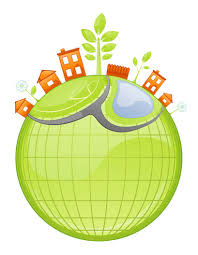 Held 2:00 pm on July 14, 2016At United WayMeeting MinutesPresent:  Rabbi Schwartz, Beverly LaMee, Waleisah Wilson, Mary Mayrose, Deborah Hunsinger, Leroy Davis, Pat Frey, Denise McWhorter (representing Laura Johnson), and Katie Byers (Committee Chair, HMIS) Absent: Rodney Roberts, Melanie Conner, Deidre Munnerlyn, Capt. GriswouldRabbi Schwartz provided the welcome.  A quorum was reached.  Approval of Minutes						The minutes for the May and June meetings were approved with minor corrections.Process ModelA slideshow of consultant Dennis Mobley’s process model was narrated by Pat Frey with a copy to be mailed to the directors.CoCRabbi Schwartz acknowledged that the process model is the first step in the direction of coordinated entry and tearing down the walls between agencies  Coordinated EntryThe coordinated entry process is moving forward slowly.  Priority Veterans and the PATH team have completed HMIS training.  The VA has participated in training, but has not completed yet.  It is estimated that the Housing Authority will be on HMIS in the future.  And, there have been talks with Goodwill regarding job training.Pat discussed the need to be personal with those being interviewed instead of staring at a screen and asking questions.  She said they are also tracking information on the number of calls and what assistance the person needs. Annual MeetingThe upcoming Annual Meeting has been scheduled for August 11th.   The agenda was reviewed and modified.Home for Good (HfG) ReportHfG has a volunteer to assist with the application and other administrative duties.  HfG is applying for funding for an admin who will work part-time for HfG and CoC.Pat announced HfG now has funds to assist in Russell County.DCA / ESG funds have been receivedHfG will attend the National Association to End Homelessness in WashingtonCommittee Reports Katie Byers (HMIS Committee) presented a verbal report advising that sie visits are scheduled and the criteria that sites have to meet has been developed.Pat announced that 2 committee chairs Kim Jenkins (Outreach and Marketing) and Sandy Watson (Performance and Outcomes) plan to step down.Other BusinessDenise McWhorter asked if there were plans to change the name of the CoC to something a little “snazzy”; maybe with a new logo – sort of a rebranding.  Many thought this was a great idea.There being no other business, the meeting was adjourned at 3:02 pm.The Annual meeting will be August 11, 2016 at 2:00 (Troy University)Next Board Meeting will be at 2:00 pm on September 8, 2016 at Temple IsraelNext Committee Chair meeting will be at 2:00 pm on September 1, 2016 at Temple Israel  